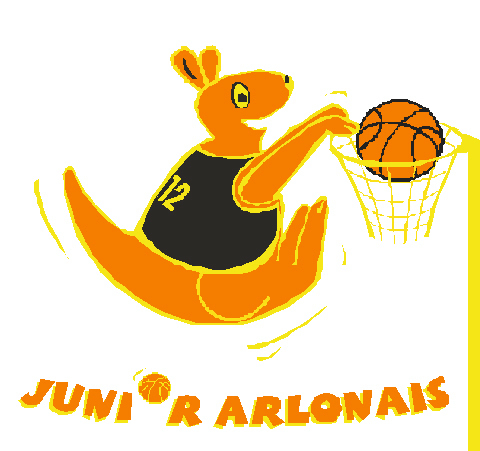 Bonjour ………………………. , tu es convoquée pour participer au match de ce samedi 26 septembre pour jouer contre Saint-Mard à 13h30.Heure de rendez-vous : 12h45Lieu de rendez-vous : Arlon, salle de l’ITELA (1 chemin de Weyler – 6700 Arlon)!!!!! En cas d’empêchement, merci de prévenir ton coach Elodie, le plus rapidement possible au 0495.19.48.01Bonjour ………………………. , tu es convoquée pour participer au match de ce samedi 26 septembre pour jouer contre Saint-Mard à 13h30.Heure de rendez-vous : 12h45Lieu de rendez-vous : Arlon, salle de l’ITELA (1 chemin de Weyler – 6700 Arlon)!!!!! En cas d’empêchement, merci de prévenir ton coach Elodie, le plus rapidement possible au 0495.19.48.01